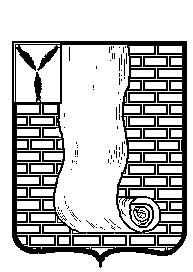 КРАСНОАРМЕЙСКОЕ РАЙОННОЕ СОБРАНИЕСАРАТОВСКОЙ ОБЛАСТИР Е Ш Е Н И Е Об утверждении графика приема граждан депутатами Красноармейского районного Собрания на 2 полугодие 2021 годаВ соответствии с Уставом Красноармейского муниципального района Саратовской области, Регламентом Красноармейского районного собрания, Красноармейское районное Собрание РЕШИЛО:1.Утвердить прилагаемый график приема граждан депутатами Красноармейского районного Собрания на 2 полугодие 2021 года.2. Обнародовать (опубликовать) настоящее решение путем размещения на официальном сайте Красноармейского муниципального района Саратовской области в информационно-телекоммуникационной сети Интернет и на информационном стенде администрации Красноармейского муниципального района.3. Контроль за исполнением настоящего решения возложить председателя Красноармейского районного Собрания.Председатель Красноармейскогорайонного Собрания                                                                           Л.В. Герасимова                            Секретарь Красноармейскогорайонного Собрания                                                                            А.В. КузьменкоУтверждаю:                                                                                     Председатель Красноармейскогорайонного Собрания                                                                                                  ________________    Л.В. ГерасимоваГРАФИКприема граждан по личным вопросам  депутатами Красноармейского районного Собрания на 2 полугодие 2021 годаот19.07.2021№45от19.07.2021№45№п/пФ. И. О. ведущего приемДолжностьДни приемаДни приемаВремя и место приема Времяпредварительнойзаписи1.Герасимова Людмила ВитальевнаПредседатель Красноармейского районного СобранияпятницапятницаС 13.00-14.00Администрация района, кабинет 72Еженедельно,с 8-00 до 17-00(кабинет 72)тел. 2-12-452.Кузьменко Александр ВасильевичСекретарь Красноармейского районного Собрания,Глава муниципального образования город КрасноармейскпонедельникпонедельникС 12.30-13.30Администрация района, кабинет 72Еженедельно,с 8-00 до 17-00(кабинет 72)тел. 2-12-453Конаныхин Сергей Васильевичдепутат Красноармейскогорайонного СобраниясредасредаС 15.00-16.00Администрация района, кабинет 72Еженедельно,с 8-00 до 17-00(кабинет 72)тел. 2-12-454Григорьев Николай Сергеевичдепутат Красноармейского районного СобраниячетвергчетвергС 12.00-13.00Администрация района, кабинет 72Еженедельно,с 8-00 до 17-00(кабинет 72)тел. 2-12-455Алескеров Джамил Камыл оглыдепутат Красноармейского районного СобраниявторниквторникС 10.00-12.00Администрация района, кабинет 72Еженедельно,с 8-00 до 17-00(кабинет 72)тел. 2-12-456Панченко Светлана Викторовна депутат Красноармейского районного Собрания, глава Высоковского муниципального образованияпонедельникпонедельникС 12.00-13.00Администрация района, кабинет 72Еженедельно,с 8-00 до 17-00(кабинет 72)тел. 2-12-457ЛевинАлексей Леонидовичдепутат Красноармейского районного СобранияСреда Среда С 14.00-15.00Администрация района, кабинет 72Еженедельно,с 8-00 до 17-00(кабинет 72)тел. 2-12-458Сметанин Сергей Николаевичдепутат Красноармейского районного СобранияЧетвергЧетвергС 14.00-15.00Администрация района, кабинет 72Еженедельно,с 8-00 до 17-00(кабинет 72)тел. 2-12-459Ильченко Александр Викторовичдепутат Красноармейского районного СобраниясредасредаС 11.00-12.00Администрация района, кабинет 72Еженедельно,с 8-00 до 17-00(кабинет 72)тел. 2-12-4510Панина Галина Васильевнадепутат Красноармейского районного Собрания, глава Рогаткинского муниципального образованияпонедельникпонедельникС 14.00-15.00Администрация района, кабинет 72Еженедельно,с 8-00 до 17-00(кабинет 72)тел. 2-12-4511Федорченко Александр Юрьевичдепутат Красноармейского районного СобранияпонедельникпонедельникС 14.00-15.00Администрация района, кабинет 72Еженедельно,с 8-00 до 17-00(кабинет 72)тел. 2-12-4512Конотопко Марина Анатольевнадепутат Красноармейского районного Собрания, Глава Гвардейского муниципального образованияпонедельникпонедельникС 13.00-14.00Администрация района, кабинет 72Еженедельно,с 8-00 до 17-00(кабинет 72)тел. 2-12-4513Подставина Татьяна Ивановнадепутат Красноармейского районного Собрания, глава Сплавнухинского муниципального образованияпятницапятницаС 10.00-11.30Администрация района, кабинет 72Еженедельно,с 8-00 до 17-00(кабинет 72)тел. 2-12-4514Карбаницкая Лариса Анатольевнадепутат Красноармейского районного СобранияпонедельникпонедельникС 12.00-13.00Администрация района, кабинет 72Еженедельно,с 8-00 до 17-00(кабинет 72)тел. 2-12-4515Рогов Алексей Анатольевичдепутат Красноармейского районного Собрания, глава Золотовского муниципального образованияпонедельникпонедельникС 14.00-15.00Администрация района, кабинет 72Еженедельно,с 8-00 до 17-00(кабинет 72)тел. 2-12-4516Шапкарина Ольга Анатольевнадепутат Красноармейского районного СобранияпонедельникпонедельникС 13.00-14.00С 10.00-11.00Администрация района, кабинет 72Еженедельно,с 8-00 до 17-00(кабинет 72)тел. 2-12-4517Филимонова Нина Юрьевнадепутат Красноармейского районного Собрания, Глава Россошанского муниципального образованиявторниквторникС 10.00-11.00Администрация района, кабинет 72Еженедельно,с 8-00 до 17-00(кабинет 72)тел. 2-12-4518Исмазаева Галина Николаевнадепутат Красноармейского районного Собрания  понедельник  понедельникС 10.00-11.00Администрация района, кабинет 72Еженедельно,с 8-00 до 17-00(кабинет 72)тел. 2-12-4519Костюкович Елена Евгеньевнадепутат Красноармейского районного Собрания, глава Карамышского муниципального образованиясредасредаС 15.00-16.00Администрация района, кабинет 72Еженедельно,с 8-00 до 17-00(кабинет 72)тел. 2-12-4520Бигвава Ревдик Гвадзиевичдепутат Красноармейского районного Собрания, глава Каменского муниципального образованияпятницапятницаС 11.00-12.00Администрация района, кабинет 72Еженедельно,с 8-00 до 17-00(кабинет 72)тел. 2-12-4521Соина Валентина Ивановнадепутат Красноармейского районного СобранияпонедельникпонедельникС 10.00-11.00Администрация района, кабинет 72Еженедельно,с 8-00 до 17-00(кабинет 72)тел. 2-12-4522Машина Екатерина АлексеевнадепутатКрасноармейскогоРайонного Собрания, Глава НижнебанновскогомуниципальногообразованияСреда с 10.00-11.00Администрация района, кабинет 72с 10.00-11.00Администрация района, кабинет 72Еженедельно,с 8-00 до 17-00(кабинет 72)тел. 2-12-45